  МБОУ «Центр образования села Марково»РАБОЧАЯ ПРОГРАММАКУРСА ВНЕУРОЧНОЙ ДЕЯТЕЛЬНОСТИ «БЕЛАЯ ЛАДЬЯ» ДЛЯ   1-4   КЛАССОВ(ПЕРВЫЙ И ВТОРОЙ ГОДЫ ОБУЧЕНИЯ)Составитель программы:Лиджеева Ж.А., I кв.категориясело Марково2020 гПланируемые результаты освоения учебного курсаЛичностные результаты.Курс содействует решению задачи готовности и способности учащихся к саморазвитию, сформированности мотивации к обучению и познанию; овладению начальными навыками адаптации в динамично изменяющемся мире; принятию и освоению социальной роли обучающегося, развитию мотивов учебной деятельности и формированию личностного смысла учения; развитию самостоятельности и личной ответственности за свои поступки; формированию эстетических потребностей; развитию навыков сотрудничества со взрослыми и сверстниками.Метапредметные результаты.Курс поможет: освоить познавательные, регулятивные и коммуникативные учебные действия, обеспечивающие овладение ключевыми компетенциями, составляющими основу умения учиться; овладеть способностью принимать и сохранять цели и задачи учебной
деятельности, вести поиск средств ее осуществления; освоить способы решения
проблем творческого и поискового характера; сформировать умение планировать, контролировать и оценивать учебные действия в соответствии поставленной задачей и условиями ее реализации; находить наиболее эффективные способы достижения результата; сформировать умение понимать причины успеха или неуспеха; освоить начальные формы познавательной и личностной рефлексии; овладеть логическими действиями сравнения, анализа, синтеза, обобщения, классификации, установления аналогий и причинно-следственных связей, построения рассуждений.Предметные результаты.Курс поможет: овладеть собственно шахматной компетенцией; подружиться с русским языком (с помощью шахматно-языковых головоломок);осознать значимость чтения для личного развития и сформировать потребность в систематическом чтении (с помощью шахматных сказок, литературно-шахматных викторин); овладеть основами логического и алгоритмического мышления, пространственного воображения;научиться выполнять устно и письменно арифметические действия с числами и числовыми выражениями (с помощью шахматно-математических головоломок);развить навыки устанавливать и выявлять причинно-следственные связи в окружающем мире; сформировать эстетическое отношение к миру, понимание красоты как ценности (за счет решения изящных шахматных головоломок).Содержание учебного курса   Календарно-тематическое планированиеПервый год обученияКалендарно-тематическое планированиеВторой год обученияРассмотрено    Руководитель                                                                                                     ШМО НК_/Гончарук В.Ю./                                                                         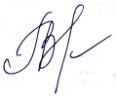                                                                                                               Протокол №4      от                                                                        «  27 » марта 2020 г.СогласованоЗаместитель директора по УМ/Уланкинова О. А./ 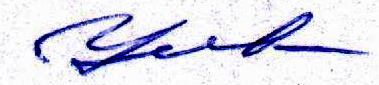 «  06   » апреля 2020 г.     УтверждаюДиректор МБОУ  «Центр образования села Марково»/Коломыцева Н. В/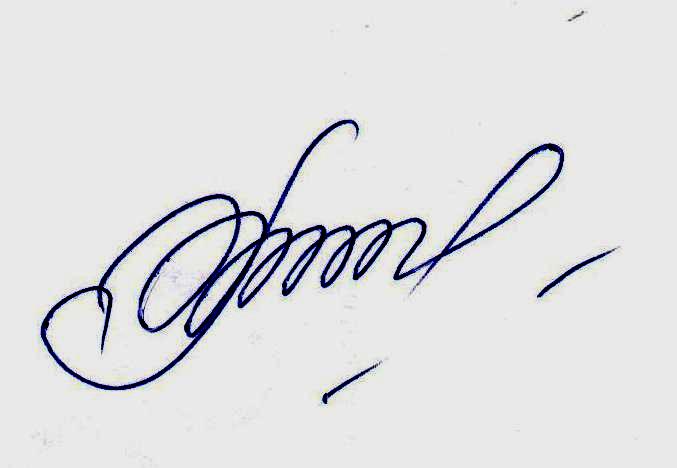 Приказ №04/85-од от  «10 » апреля  2020 г№ п/пНазвание разделаКол-во часовКонтроль реализации программыПервый год обученияПервый год обученияПервый год обученияПервый год обучения1Шахматная доска3Игровая практика2Шахматные фигуры7Игровая практика3Начальная расстановка фигур6Игровая практика4Ходы и взятие фигур6Игровая практика5Цель шахматной партии4Игровая практика6Игра всеми фигурами из начального положения4Игровая практика7Повторение программного материала.4Игры-турниры.Итого34Второй год обученияВторой год обученияВторой год обученияВторой год обучения1Повторение изученного материала2Игровая практика2Краткая история шахмат.1Игровая практика3Шахматная нотация.2Игровая практика4Ценность шахматных фигур.4Игровая практика5Техника матования одинокого короля..4Игровая практика6Достижение мата без жертв материала.3Игровая практика7Шахматная комбинация.15Игровая практика8Повторение программного материала.3Игры-турниры.Итого34№ п/пСодержаниеКол-во часовДата проведения1 полугодие – 16ч1 полугодие – 16ч1 полугодие – 16ч1 полугодие – 16чШАХМАТНАЯ ДОСКА31Шахматная доска, белые и черные поля, горизонталь, вертикаль, диагональ, центр.Горизонталь. Дидактические игры и задания12Вертикаль. Дидактические игры и задания13Диагональ. Дидактические игры и задания1ШАХМАТНЫЕ ФИГУРЫ74-5Белые, черные, ладья, слон, ферзь, конь, пешка, король. Дидактические игры и заданияВолшебный мешочек26Угадайка. Дидактические игры и задания17Секретная фигура". Дидактические игры и задания18Что общего? Дидактические игры и задания19-10"Большая и маленькая". Дидактические игры и задания2НАЧАЛЬНАЯ РАССТАНОВКА ФИГУР611Начальное положение (начальная позиция); расположение каждой из фигур в начальной позиции; правило "ферзь любит свой цвет"; связь между горизонталями, вертикалями, диагоналями и начальной расстановкой фигур. Дидактические игры и задания112Мешочек. Дидактические игры и задания113-14Да и нет. Дидактические игры и задания215-16Мяч. Дидактические игры и задания22 полугодие –18 ч2 полугодие –18 ч2 полугодие –18 ч2 полугодие –18 ч2 полугодие –18 чХОДЫ И ВЗЯТИЕ ФИГУР617-18Правила хода и взятия каждой из фигур. Игра "на уничтожение". Дидактические игры и задания.219Белопольные и чернопольные слоны, одноцветные и разноцветные слоны. Качество.120-21Легкие и тяжелые фигуры, ладейные, коневые, слоновые, ферзевые, королевские пешки, взятие на проходе, превращение пешки.222Дидактические игры и задания.1ЦЕЛЬ ШАХМАТНОЙ ПАРТИИ423Шах, мат, пат, ничья, мат в один ход.124Длинная и короткая рокировка и ее правила125-26Дидактические игры и задания.2ИГРА ВСЕМИ ФИГУРАМИ ИЗ НАЧАЛЬНОГО ПОЛОЖЕНИЯ427Общие представления о том, как начинать шахматную партию.128-30Дидактические игры и задания3ПОВТОРЕНИЕ ПРОГРАММНОГО МАТЕРИАЛА431-34Игры-турниры4ИТОГО34№ п/пСодержаниеКол-во часовДата проведения1 полугодие  - 16ч1 полугодие  - 16ч1 полугодие  - 16ч1 полугодие  - 16чПовторение изученного материала21-2Повторение изученного материала.2Краткая история шахмат13Краткая история шахмат.1Шахматная нотация24Шахматная нотация. Обозначение горизонталей, вертикалей, полей.15Шахматная нотация. Обозначение шахматных фигур и терминов.1Ценность шахматных фигур46Ценность шахматных фигур. Ценность фигур. Сравнительная сила фигур.17Ценность шахматных фигур. Достижение материального перевеса.18Ценность шахматных фигур. Способы защиты.19Ценность шахматных фигур. Защита.1Техника матования одинокого короля410Техника матования одинокого короля. Две ладьи против короля.111Техника матования одинокого короля. Ферзь и ладья против короля.112Техника матования одинокого короля. Ферзь и король против короля.113Техника матования одинокого короля. Ладья и король против короля.1Достижение мата без жертв материала314Достижение мата без жертвы материала. Учебные положения на мат в два хода в эндшпиле.115Достижение мата без жертвы материала. Учебные положения на мат в два хода в миттельшпиле.  116Достижение мата без жертвы материала. Учебные положения на мат в два хода в дебюте.12 полугодие – 18ч2 полугодие – 18ч2 полугодие – 18ч2 полугодие – 18чШахматная комбинация1517Матовые комбинации. Темы комбинаций. Тема отвлечения.118Матовые комбинации. Тема завлечения.119Матовые комбинации. Тема блокировки.  120Матовые комбинации. Тема разрушения королевского прикрытия.121Матовые комбинации. Тема освобождения пространства. Тема уничтожения защиты. Тема «рентгена».122Матовые комбинации. Другие шахматные комбинации и сочетание приемов.123Комбинации, ведущие к достижению материального перевеса. Тема отвлечения. Тема завлечения.124Комбинации, ведущие к достижению материального перевеса. Тема уничтожения защиты. Тема связки.  125Комбинации, ведущие к достижению материального перевеса. Тема освобождения пространства. Тема перекрытия126Комбинации, ведущие к достижению материального перевеса. Тема превращения пешки.  127Комбинации, ведущие к достижению материального перевеса. Сочетание тактических приемов.  128Комбинации для достижения ничьей. Патовые комбинации.129Комбинации для достижения ничьей. Комбинации на вечный шах.130Типичные комбинации в дебюте.131Типичные комбинации в дебюте (более сложные примеры).1Повторение пройденного материала332-34Игры-турниры3